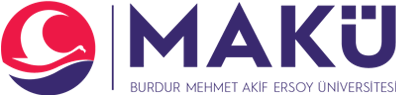 DOKÜMAN ADIDOKÜMAN NOZTYO.FR.22ÖNLEYİCİ FAAALİYET TALEP FORMUYÜRÜRLÜK NO/TARİH01/01.08.17ÖNLEYİCİ FAAALİYET TALEP FORMUREVİZYON NO/TARİH00/01.08.17ÖNLEYİCİ FAAALİYET TALEP FORMUSAYFA NO1/1